Памятка для родителей-водителей«Правила перевозки детей в автомобиле»Каждый третий ребёнок, ставший жертвой дорожно-транспортного происшествия, находился в качестве пассажира в автомобиле. Это доказывает, как важно соблюдать следующие правила перевозки детей в автомобиле:ВСЕГДА пристегивайтесь ремнями безопасности и объясните ребенку, зачем это нужно делать. Если это правило автоматически выполняется вами, то оно будет способствовать формированию у ребенка привычки пристегиваться ремнем безопасности. Ремень безопасности для ребенка должен иметь адаптер по его росту (чтобы ремень не был на уровне шеи).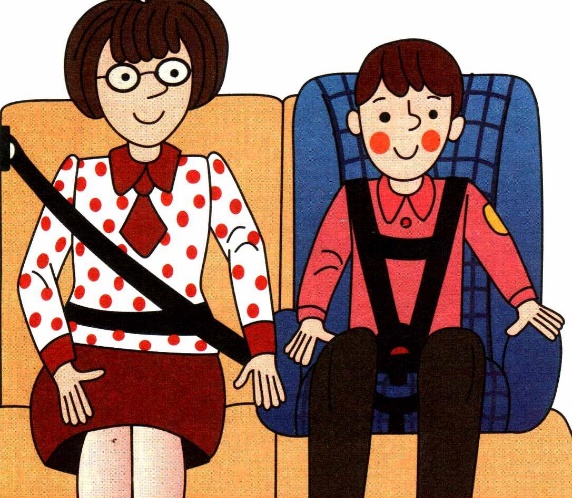 Дети до 12 лет должны сидеть в специальном детском удерживающем устройстве (кресле) или занимать самые безопасные места в автомобиле: середину и правую часть заднего сиденья.Прежде чем автомобиль тронется с места, ПРОВЕРЬТЕ, хорошо ли закрыты все двери.УЧИТЕ ребенка правильному выходу из автомобиля через правую дверь, которая находится со стороны тротуара.Не перевозите детей на своих коленях!УДАЧИ НА ДОРОГАХ!!!
Памятка для родителей-водителей«Правила перевозки детей в автомобиле»Каждый третий ребёнок, ставший жертвой дорожно-транспортного происшествия, находился в качестве пассажира в автомобиле. Это доказывает, как важно соблюдать следующие правила перевозки детей в автомобиле:ВСЕГДА пристегивайтесь ремнями безопасности и объясните ребенку, зачем это нужно делать. Если это правило автоматически выполняется вами, то оно будет способствовать формированию у ребенка привычки пристегиваться ремнем безопасности. Ремень безопасности для ребенка должен иметь адаптер по его росту (чтобы ремень не был на уровне шеи).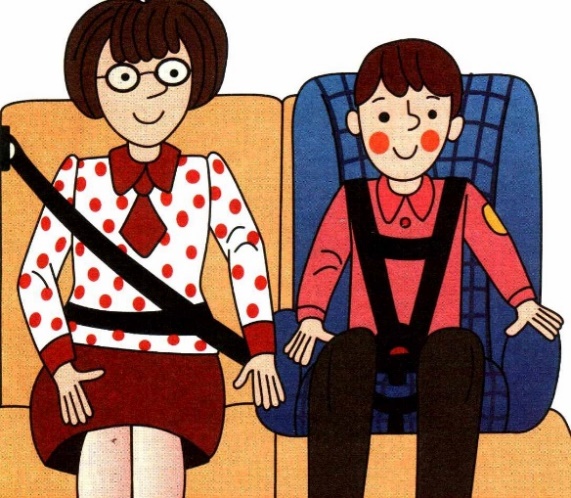 Дети до 12 лет должны сидеть в специальном детском удерживающем устройстве (кресле) или занимать самые безопасные места в автомобиле: середину и правую часть заднего сиденья.Прежде чем автомобиль тронется с места, ПРОВЕРЬТЕ, хорошо ли закрыты все двери.УЧИТЕ ребенка правильному выходу из автомобиля через правую дверь, которая находится со стороны тротуара.Не перевозите детей на своих коленях!УДАЧИ НА ДОРОГАХ!!!
